Министерство науки и высшего образования Российской Федерациифедеральное государственное бюджетное учреждение наукиИнститут мировой литературы им. А.М. Горького РАН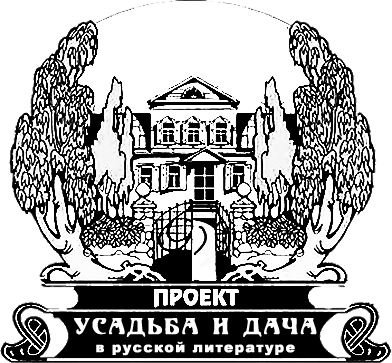 Научный семинар по компаративным исследованиям«Усадьбы американского Юга: историко-литературный аспект» в рамках проекта РНФ № 22-18-00051 «Усадьба и дача в русской литературе ХХ−XXI вв.: судьбы национального идеала» (рук. О.А. Богданова). Финансовая поддержка Российского научного фонда.Регламент выступления — 30 минут.ПРОГРАММАГ.А. Велигорский (ИМЛИ РАН). Вступительное слово. Мнимая Обломовка: южная легенда как «золотой сон» американского Юга (исследование выполнено в ИМЛИ РАН на средства гранта Российского научного фонда, проект № 22-18-00051. https://rscf.ru/project/22-18-00051/ )О.Ю. Панова (МГУ, ИМЛИ РАН, главный редактор журнала «Литература двух Америк»). «Жизнь хижин и полей»: образ усадьбы и плантации в литературе пореформенного Юга 1890–1910-х гг.Г.А. Велигорский (ИМЛИ РАН). Кеннет Грэм встречает дядюшку Римуса: мифы американского Юга и британская детская литература XX–XXI вв.(исследование выполнено в ИМЛИ РАН на средства гранта Российского научного фонда, проект № 22-18-00051. https://rscf.ru/project/22-18-00051/ )У. Брумфилд (Тулейнский ун-т, США). Усадьбы американского Юга и русское архитектурное наследие XVIII-XIX вв.: фотофиксация и проблема культурной памяти.ОбсуждениеВремя проведения семинара: 22 марта 2023 г., 17.00Место проведения:  Москва, ул. Поварская 25А, ИМЛИ РАН, Каминный залПриглашаются все желающиеПо всем вопросам обращаться к ответственному за проведение семинараГ.А. Велигорскому: screamer90@mail.ru